At the clothes shop1. Nejprve si zopakuj slovíčka:scarf	       jeans	vest		swimsuit	   skirt    	jumper		dress	        tieanorak  	blouse  	hat	         socks	     sloves	  t-shirt	shoes		uniform         trainers            coat            shorts	     boots		jacket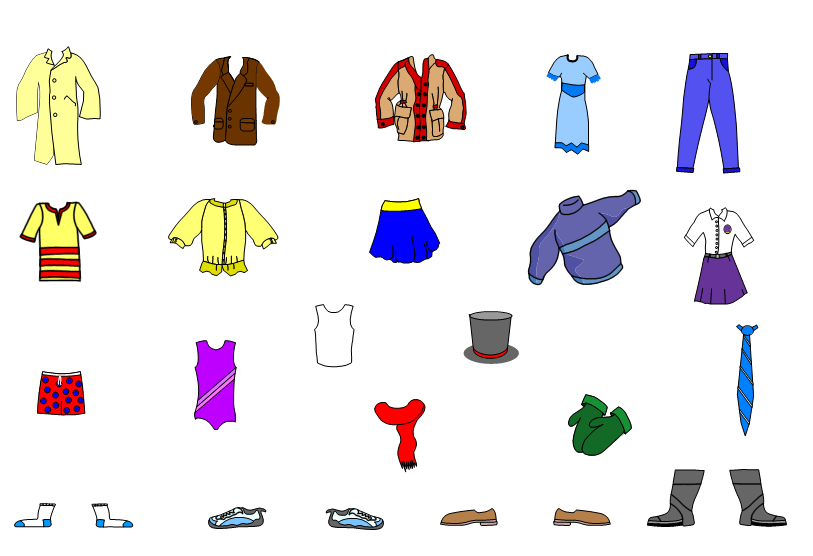 2. Nauč se fráze, které se ti mohou při nakupování hodit.Can I help you?					Mohu vám pomoci?I´m just looking around.				Jen se rozhlížím.What size are you?					Jakou máte velikost? What colour would you like?				Jakou byste chtěl barvu? The changing rooms are over there.			Zkušební kabinky jsou tamhle.I´m looking for ….					Hledám …Can I try it on?					Mohu si to vyzkoušet?Where are the changing rooms ,please?		Kde jsou prosím převlékací kabinky?I don´t like this colour.				Nelíbí se mi tato barva.It´s too big / small / long /short.			Je příliš velké / malé / dlouhé / krátké.Have you got something bigger / smaller?		Máte něco většího / menšího?I´ll take it.						Vezmu si to.I won´t take it, thank you.				Nevezmu si to, děkuji.It suits you.						Sluší  vám to.How much is it?					Kolik to stojí?How much does it cost?				Kolik to stojí?Will you pay cash or by card?			Budete platit hotově nebo kartou?Here is your receipt.					Tady je vaše účtenka.3. Zkus sestavit rozhovor mezi zákazníkem a prodavačem:Shop assistant :__________________________________________________________________________________Customer: __________________________________________________________________________________________________________________________________________________________________________________________________________________________________________________________________________________________________________________________________________________________________________________________________________________________________________________________________________________________________________________________________________________________________________________________________________________________________________________________________________________________________________________________________________________________________________________________________________________________________________________________________________________________________________________________________________________________________________________________________________________________________________________________________________________________________________________________________________________________________________________________________________________________________________________________________________Použití učebního materiálu:Učební materiál je pracovní list kde si žáci zopakují slovní zásobu z okruhu oblečení. Dále se naučí každodenní fráze k nakupování oblečení, pokusí se sestavit běžný rozhovor v obchodě.Použité zdroje:   klipart z galerie Smart BoardHUTCHINSON, Tom a Lynda EDWARDS. 3. vyd. Oxford: Oxford University Press, c2009, 79 s. ISBN 978-019-4763-615. 